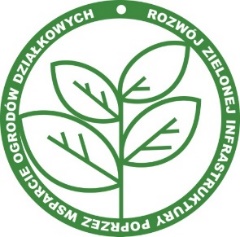 OŚWIADCZENIEdot. wynagrodzenia osób bezpośrednio zaangażowanych w zarządzanie projektem 
w ramach Pozakonkursowego Projektu Grantowego pn. „Rozwój zielonej infrastruktury poprzez wsparcie ogrodów działkowych”, Działanie 2.5 Poprawa jakości środowiska miejskiego, Typ projektów 2 Rozwój terenów zieleni w miastach i ich obszarach funkcjonalnych, Oś priorytetowa II –Ochrona Środowiska w tym adaptacja do zmian klimatu, Program Operacyjny Infrastruktura i Środowisko na lata 2014 – 2020Imię i nazwisko osoby zaangażowanej w projekcie/ Zleceniobiorcy/Przyjmującego zamówienie będącego osobą fizyczną nieprowadzącą działalności gospodarczej*: ……………………………..………………..…………………………..………………..……………………Okres zaangażowania: …….. r. – ……. r.Niniejszym oświadczam, że: Moje łączne zaangażowanie zawodowe w realizację wszystkich projektów finansowanych 
z funduszy strukturalnych i Funduszu Spójności oraz działań finansowanych z innych źródeł, w tym środków własnych i innych podmiotów nie przekroczy w miesiącach wskazanych 
w oświadczeniu 276 godzin miesięcznie.Zaangażowanie w realizację zadań w innych projektach realizowanych z funduszy strukturalnych i Funduszu Spójności nie wykluczy możliwości prawidłowej i efektywnej realizacji wszystkich powierzonych mi zadań w przedmiotowym Projekcie.Jestem świadomy/a, że w razie przekroczenia limitu, o którym mowa w pkt. 1 Oświadczenia, wypłacone mi wynagrodzenie staje się kosztem niekwalifikowanym i podlega żądaniu zwrotu 
od Beneficjenta przez instytucję uczestniczącą w realizacji POIS.W okresie kwalifikowania mojego wynagrodzenia w Projekcie zobowiązuję się do aktualizacji oświadczenia w terminie do 3 dni od zaistnienia zmiany.Wynagrodzenie dot. wyłącznie pracy związanej z realizacją ww. projektu.W przypadku wystąpienia dodatków do wynagrodzeń są one deklarowane jako kwalifikowalne maksymalnie do wartości 40% wynagrodzenia podstawowego lub wartości wynikającej 
z zastosowania przepisu … (w tym miejscu należy wskazać właściwy przepis i tytuł aktu prawnego..…….……….………………………(podpis składającego oświadczenie)* niepotrzebne skreślić